Personal, Social & EmotionalBeginning to take turns and share toys with others.Begin to ask others for help when neededBegin to share their likes and dislikesBecome more independent with personal care e.g. toilet, feeding, dressingPhysical DevelopmentKick a large ballBegin to move in different ways e.g. skip, hopStart to eat independently, using a knife and fork with some supportUse large tweezers to pick up objects e.g. pom pomsCommunication and LanguageListening and responding to storiesEnjoy stories and sing a large repertoire of songs/ nursery rhymesFollowing simple instructions Communicating our wants and needs to familiar adultsBeginning to use talk within our playLiteracyContinue phase 1 phonics – aspects 3-5 Listen to stories, anticipating events and joining in with repeated refrainsDevelop fine and gross motor skills for writing through dough disco and squiggle whilst you wiggle. Mark making in a variety of ways such as chalk, crayons, sticks in mud/sand etc        St. CLARE’S R.C PRIMARY SCHOOLCURRICULUM OVERVIEW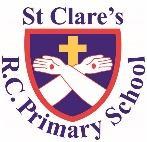 Nursery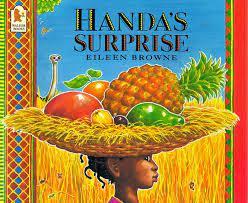 Autumn 2 2023 ‘My 5 Senses.’Main texts:  Wow said The Owl and Handa’s Surprise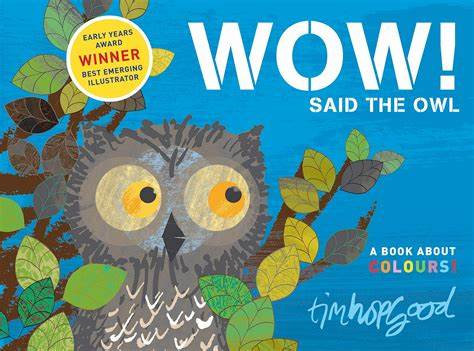 Linked Texts: Nativity StoryFunnybonesWe’re Going on a Leaf HuntMathsSort objects based on given criteriaKnow there is an order to countingUse the language of ‘more’ and ‘lots’Use number language in playsJoin in with number rhymesShow an interest in shapes in the environmentNotice patterns in the environmentCompare objects according to sizeUnderstanding of the WorldLearning about the 5 Senses – sight, smell, taste, touch, sound.  We will explore our senses through a variety of ways by exploring the world around us e.g. touching the inside of a pumpkin, smelling and tasting vegetable soup/fruits of the world etc.  Exploring various materials and their usesFocusing on different Celebrations & places of worship including Diwali, Bonfire night, Remembrance Sunday, Hanukah and ChristmasAutumn -exploring the seasonal changes through our senses.Religious EducationCome and see topic – BaptismKnow and understand:What is is to welcome and be welcomedTo know that God loves themCome and see topic – AdventKnow and understand:•  what a birthday is; waiting for a birthday – Explore•  Advent: looking forward to Christmas, the birthday of Jesus Other religions - IslamExpressive Arts and DesignAutumn Leaf CollageVegetable and fruit printingAutumn/Christmas songsRemembrance Day poppiesFirework chalk pictures ( Bonfire night)Christmas crafts